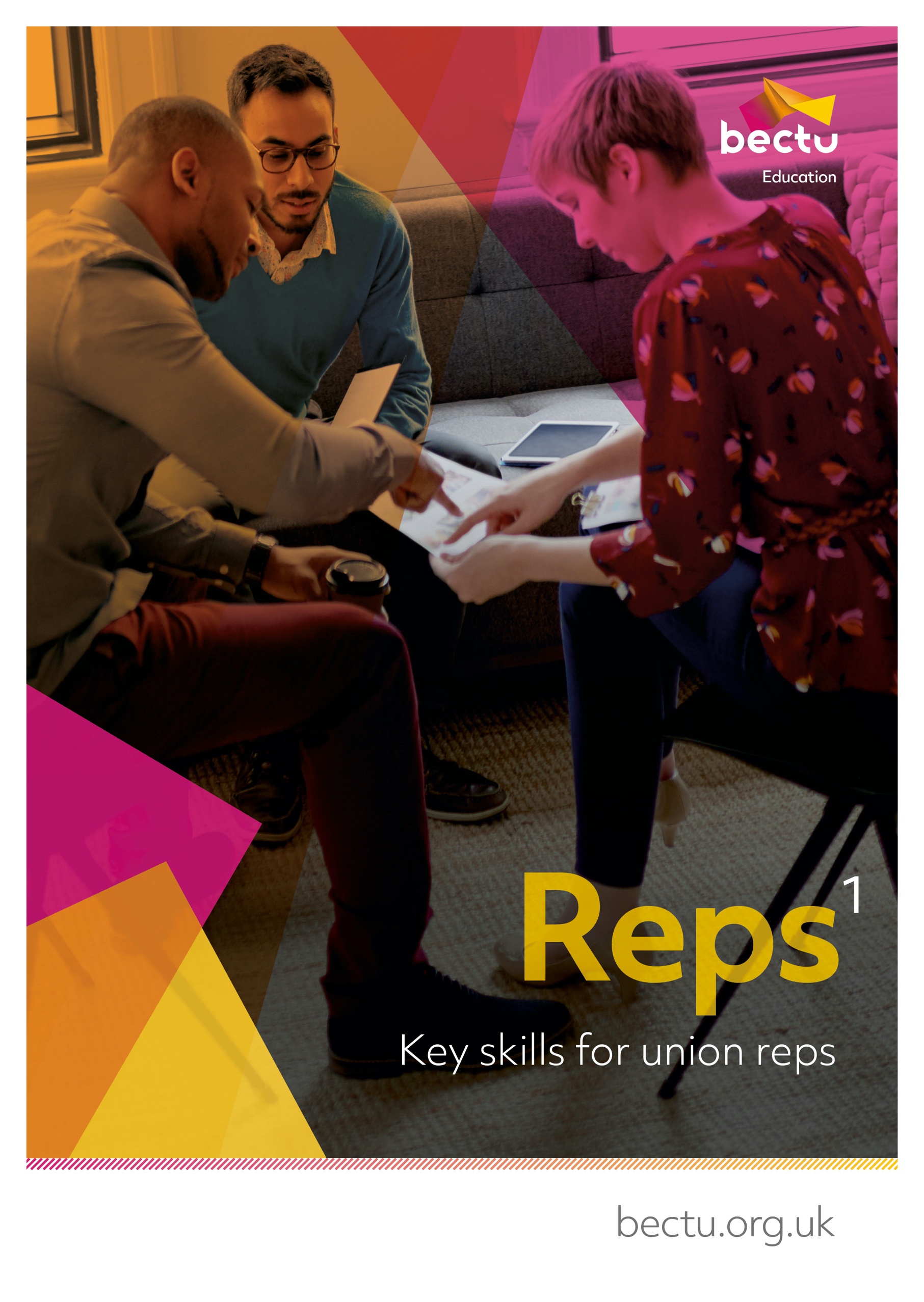 Welcome to key skills for union repsWelcome to this introductory course for Bectu representatives which forms part of your induction training. As well as attending some formal training courses with us, other local union reps and full-time officers will support your ongoing development as a trade union representative.Our aims are to welcome you to Bectu, help you understand what the union stands for and give you a clear idea of your place in that. We will help you to be an effective and confident union rep able to support members, build good relationships at work and a build stronger union organisation at local level.The training is very informal and there is no pressure on anyone to do anything they are not comfortable with. There is plenty of discussion and problem solving, as these are the most effective methods in adult learning.Learning outcomes:know a what a trade union is and how to increase membershipknow the role of a repknow your rights as a rep know how the union can be a force for good in your workplaceknow the structure of Prospect and Bectu.Course timetableIntroductions and objectivesWhat is a trade union?How Bectu worksThe role of a repReps’ rightsIngredients of union influenceBuilding a stronger unionBranch action plan/end of day housekeepingTrade union terminologyACAS – The Advisory, Conciliation and Arbitration Service – a public body that provides free and impartial information and advice to employers and employees on all aspects of workplace relations and employment law. https://www.acas.org.uk/Bargaining unit – The 'bargaining unit' is the group of employees that will be represented by the union. The employer and the union can agree who is in this unit as part of their negotiations. If the employer and the union do not agree, the Central Arbitration Committee (CAC) will decide.Branch – Branches are the key organising unit in the union. Branches form the basis of representation to other advisory or policy-making bodies in the union structure.Case handler – A rep that is trained to represent a member in a personal case.Central Arbitration Committee (CAC) – Its main function is to adjudicate on applications for statutory recognition and derecognition of trade unions for collective bargaining purposes.Collective agreement – Where collective bargaining has led to an agreement, for example pay increase, these agreements are called collective agreements. Collective agreements within the workplace can cover both union and non-union staff as trade unions often negotiate on behalf of the staff employed in a specific group. This group is known as the bargaining unit.Collective bargaining – If a union is formally recognised by an employer, it can negotiate with the employer over terms and conditions. This is known as 'collective bargaining'.Conference – Prospect’s national conference is held every two years. Delegates discuss and agree the union’s policies and priorities.  Convenor – See trade union rep.Facilities agreement – An agreement between the employer and the union setting out the provision of facilities and facility time for trade union officials, representatives, and members.Industrial action - usually happens when a dispute in the workplace can’t be resolved through negotiation. There are three main forms of industrial action:strike – where workers refuse to work for the employeraction short of a strike – where workers take action such as working only to the terms of their contracts, overtime bans or callout bans (sometimes called work to rule).lock-out – a work stoppage where the employer stops workers from working.Lay reps – members of the union who represent their colleagues in union work in companies that have a collective bargaining agreement with ProspectNational executive committee – Prospect’s NEC is elected every two years and is made up of representatives who make key decisions about what and how we deliver for our members.Prospect Data Protection Compliance Officer – The person who handles data requests and data on behalf of Prospect datacompliance@prospect.org.ukProspect’s Member Contact Centre (MCC) – a service for members to have their queries answered. Tel. 0300 600 1878 info@prospect.org.ukStanding orders Committee – standing orders are the set rules a meeting is run by, a standing orders committee is the way those rules are upheld, any motion put to a conference is checked by this committee that it is legal and meets the agreed rules.Trade union – An organisation made up of members (a membership-based organisation) and its membership must be made up mainly of workers.Trade Union Congress (TUC) – the umbrella body for the majority of unions in England and Wales.It has 48 member unions representing around 5.5 million people. https://www.tuc.org.uk/Union recognition – Employers who recognise a union will negotiate with it over members’ pay and conditions.Union rep/shop steward – Trade union reps are elected directly by their fellow workers and act as their representatives in individual and collective dealings with management. Trade union reps are not paid but they do get paid time off to do their work as a rep.About ProspectMost of the larger unions in the UK have grown and evolved through mergers and acquisitions with other unions, staff associations and professional bodies – either through necessity or strategy. Prospect is no exception, having absorbed various groups of professional and specialist staff. It is now the tenth largest union in Britain out of the sixty-six affiliated to the Trades Union Congress – the umbrella body for Britain’s unions – and the most diverse.Prospect was formed in 2001 through the merger of the Engineers and Managers Association and the Institution of Professionals, Managers and Specialists. IPMS originated from the Royal Corps of Naval Constructors of 1916, so the new union inherited extensive history. The EMA’s power station managers and electricity distribution engineers complemented the IPMS demographic (scientists, engineers and managers in the defence, energy, heritage, environment and transport sectors) and strengthened our bargaining power.Prospect merged with the telecoms professionals in Connect union in 2010 and with Aspect, which represents professionals in education, children’s services and social care in 2012. In January 2017, Bectu, the media and entertainment union, joined us to create a sector which includes broadcasting, cinema, film, digital media, independent production, leisure, IT and telecoms, theatre and the arts. Despite the expansion, the union has managed to maintain four key principles of industrial relations that are consistently important to members, whichever union they originated from: we represent professional staffwe are not affiliated to any party political one of our objectives is ‘…to promote the advancement and efficiency of industries and organisations where members are employed’ as an affiliate, we enjoy the resources of the TUC.What happens on trade union courses?For many trade union activists, Bectu courses mark a return to education, sometimes when previous experiences have been less than positive.  Trade union education places great value on the knowledge that union reps bring to the course and seeks to enhance this by working co-operatively to gain new knowledge.  We place great emphasis on team working and involving everybody in the learning process. This not only makes learning interesting and challenging but is rooted in well-researched and tested educational methods. As part of this approach we will:encourage a cooperative approach to learningallow workplace experiences to be reflected and valued throughout the programmehelp you to build a useful resource pack to support your union activityencourage a collective approach to your role as a Bectu representative.The tutor’s roleTrade union tutors are qualified to teach in the ‘learning and skills sector’ (adult education outside of university) and will also have extensive practical experience as trade unionists. They should be inspiring, accessible and empowering – you should learn from them! Your tutor will:make sure that the expected learning outcomes are clearencourage and facilitate everyone’s participationintroduce you to new ideas and concepts giving guidance on how to become an accredited rephelp you understand your own preferred learning styles and ensure that everyone can participate and benefit.Your roleThe focus of trade union education is 'learning' rather than 'teaching'. The focus is on you and your colleagues as learners rather than on the tutor (although their role is absolutely vital) as teacher. In particular, we hope you will:feel confident to participate fullybe able to support your colleaguesenjoy the learning processadd to your existing knowledge and skilluse your new knowledge and skills to support Bectu’s aims in your workplace.We ask that you take an active part in the course, support your fellow reps and course members when you can and be respectful of other delegates during the course – this will help you promote collective and co-operative activity at your own workplace.We respect whatever pronoun you wish to be referred to during the course – please write it on your name card/ screen.Using your knowledge and skillsLearning and knowledge are valuable in their own right – they need no justification but as practical people we want to encourage you to develop further.  First, we want your experience of learning with us to encourage you to engage in other forms of learning. Second, we hope you will use your learning to make a difference at work – for the better.To help you put your learning to good use we will provide you with a small ‘action plan’ for you to apply at your workplace. We will also support you to carry it out. Equality and diversity statementBectu is dedicated to providing training for all its representatives and activists that aspires to the highest standards of respect for difference and diversity. This statement is inspired by our trade union values of justice, fairness, democracy, solidarity and equality. As a trade union, we oppose any view, action or organisation that undermines the ability of working people to act collectively to pursue their democratically determined policies and objectives. We are opposed to discrimination against people on the basis of their gender, nationality, ethnicity, religion, disability, sexual orientation, marital status, social class, age, politics or education. We defend the right to freedom of expression and to political opinions and beliefs except where these conflict with, or tend to undermine, the freedom of other people from discrimination on the grounds listed above. In particular, we are opposed to sexist, racist and fascist ideologies and will not permit such views to be promoted at Bectu education events.We will seek to ensure that all Bectu training is accessible to all who wish to attend. Recruitment to courses will be open, fair and in line with our commitments above.  All courses will allow opinions to be put forward and defended (consistent with the statement above). All members who attend Bectu courses are entitled to respect.Members who want to raise issues relating to our commitment to equality and diversity, or if they wish to lodge a complaint about any incident or failure concerning this policy, should use the following procedure:any issue occurring during a course to be raised with the tutorif this is not practicable, or if the complaint is not dealt with to the satisfaction of the member, it should be raised with Bectu’s education officer or the education and skills managerif a member is not satisfied, the matter should be referred to the General Secretary.Session 1: Activity A – IntroductionsThe tutor will split you into pairs.Please gather the following information from your partner:their name the company they work for their current work rolewhy they first become involved in the union their current union role and how long they have been active in that role what they want from the coursean interesting fact about the person (preferably not work-related).The tutor will ask you to introduce your partner to the other course participants.Please complete this form for the person you interview, not yourself.Session 2: What is a trade unionThe definition of a trade union is: An organised association of workers in a trade, group of trades, or profession, formed to protect and further their rights and interests.Recognition in the workplaceEmployers are not obliged to bargain with unions. They can voluntarily recognise a union, or a union can gain statutory recognition by meeting certain criteria and applying to the Central Arbitration Committee.With a recognition agreement in place, the employer ‘recognises’ the union for collective bargaining purposes. Statutory recognition is limited to pay, hours and holidays. See Appendix 5: Trade union recognition for more on the recognition process.Your right to join a trade unionYou have the right to:choose to join, or not join, a uniondecide to leave or remain a member of a unionbelong to the union you choose, even if it’s not the one your employer negotiates with on pay, terms and conditionsbelong to more than one union.Your employer is not allowed to:offer you a benefit to leave a trade unionthreaten to treat you unfairly if you don’t leave a union or stop doing union activities.The general benefits of union membershipUnions have brought significant changes to society, including:a national minimum wagethe abolition of child labourimproved worker safetyimproved living standards by reducing the number of hours in the working week and encouraging a healthy work/life balanceimproved parental leaveequality legislationbetter protection of migrant workers and a reduction in exploitationminimum holiday and sickness entitlements.You are better off in a workplace that recognises a union because wages are higher, health and safety is better and union workplaces usually offer more training and development.Pay – Union members, on average, earn more per hour than those who are not part of a union. In the most recent surveyed time period, the difference in hourly wages amounted to 10.3%. See – http://bit.ly/union-wage-premium Health and safety – see www.tuc.org.uk/research-analysis/reports/union-effect Union workplaces offer more training to their staff www.tuc.org.uk/sites/default/files/Skils_and_training.pdf How unions and collective bargaining create great jobs – www.tuc.org.uk/research-analysis/reports/great-jobs-are-union-jobsTUC research found that for every £1 spent on training, the economy got £12.87 back –https://www.tuc.org.uk/sites/default/files/2020-11/TheFutureUnionLearningFund.pdfDownload a leaflet which sets out our legal team’s successes between November 2018 and November 2019 – https://library.prospect.org.uk/download/2019/01668When you are trying to persuade a colleague to join, always mention local issues that have been won or that the union has campaigned on. Sometimes the best thing to say is why you joined. Activity B: Compare a trade union to other optionsAs a group discuss the benefits of being in a trade union as opposed to the following options:Facebook group or other social media groups workers’/employees’ forumsingle employee actionprofessional body.Activity C: What can a union negotiate on?In your groups make a list of what a trade union can do. In three groups, focus on one area and have one-person feedback to the rest of the group.What can you expect to be informed on?What can a union negotiate on?What should you be consulted on?Activity D: Servicing or organising – describe your workplaceThe tutor(s) will provide a brief explanation as to what servicing and organising means. Read the statements overleaf and tick those which describe your branch at the moment. You may tick both sides, leave blank those that don’t apply.Session 3: How Prospect worksProspect is an independent union and is not affiliated to any political party. Its objectives are set out in its rules. It exists to:protect and promote members’ interestsmaintain and improve their conditions of employment and relations between them and their employerprovide and maintain services for the benefit of members.As a union is democratic, it has to have a structure that makes that possible. The first part of that structure is the branch.Watch the video – How Prospect workshttps://vimeo.com/showcase/prospect-ed		Password: educationWhat is a branch?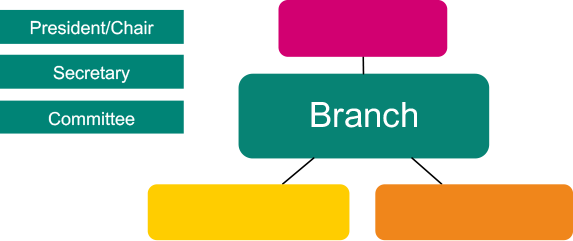 A branch is a usually made up of members who work for one employer (bargaining unit). A bargaining unit is the group of workers for whom a trade union is requesting, or has been granted, recognition.Large branches, for example workplaces with several sites or businesses, may be broken down into sections or sub-sections.Your branch should be organised so that every member who could be affected by negotiations carried out by branch representatives can be informed and have their say.Why does it matter what branch you are in?It is very important that members are in the right branch/bargaining unit so that they can speak or vote on issues that affect them. It also means that the union and its reps can better ‘group’ members together and make it easier to help them and deal with issues.What happens when a new member joins Prospect/Bectu?A new member is put into the appropriate branch. This is decided from the following information:who they work fortheir job or roletheir work location.A member can only be in one branch. If it is not certain which branch they should be in, they go into a regional branch until it can be narrowed down or a new branch is formed.SectorsA sector is made up of branches with employers who have a similar business, eg energy, media and entertainment or public services. Sectors have committees and conferences which are held every two years.DivisionsThe Bectu sector of Prospect is split into five divisions whose branches have either similar employers or similar freelance work. These are:Arts & EntertainmentBBCLondon ProductionRegional ProductionIndependent BroadcastingDivisions have committees and conferences held every two years, with the exception of the BT division which is annually.Branch repsUnder the union’s rules, a branch has to elect a president or chair responsible for:the proper conduct of any branch meetingensuring that business is kept moving and every member gets a chance to speak if they want toclarifying that clear decisions are reached and recorded.Another role needed under union rules is a secretary, whose duties include:calling branch conferences or annual general meetings (AGM) or any other branch meeting and making the arrangementspreparing and circulating agendas, minutes and action listsbeing the conduit between the branch and Bectu as a wholemaintaining branch records.To protect members’ data and to avoid sending out emails that members may not be interested in, Bectu nationally sends the majority of correspondence to branch secretaries. In smaller branches, the secretary is usually in charge of the membership records; larger branches may have a dedicated membership secretary or organiser.Other roles that the branch may elect include: organiser, treasurer, health and safety rep, union learning rep, equality rep, pension rep, environmental rep and case handler, see session 4.Branch meetingsA branch meeting is where an issue can be discussed, and a democratic decision reached and voted on. A majority decision at a branch meeting is the course of action a representative takes up with management on the members’ behalf.  Most members do not want to attend branch meetings. Decisions still need to be made on the day-to-day business of the branch. So the branch elects a committee to facilitate this.It is very important that all the different working areas/grades/departments are represented on the committee. How branch democracy worksIt is very important that issues that affect the majority of the branch are dealt with as a priority.Getting agreement at a meeting may not be easy. The chair will need to keep order and make sure all the sides of the argument are heard. The committee should agree beforehand who will provide the information needed for the members to make an informed decision.An issue is raised, and an action is voted on at a meeting. A meeting needs to be quorate for a decision and a course of action to be made. A quorum is enough members to be a reasonable representation of the branch – for example, 10%.The branch usually instructs the committee to take action – this could be to call a meeting with management to discuss the issue.In between meetings, the committee can discuss an issue that arises and decide a course of action. There may be occasions when a full branch meeting is needed.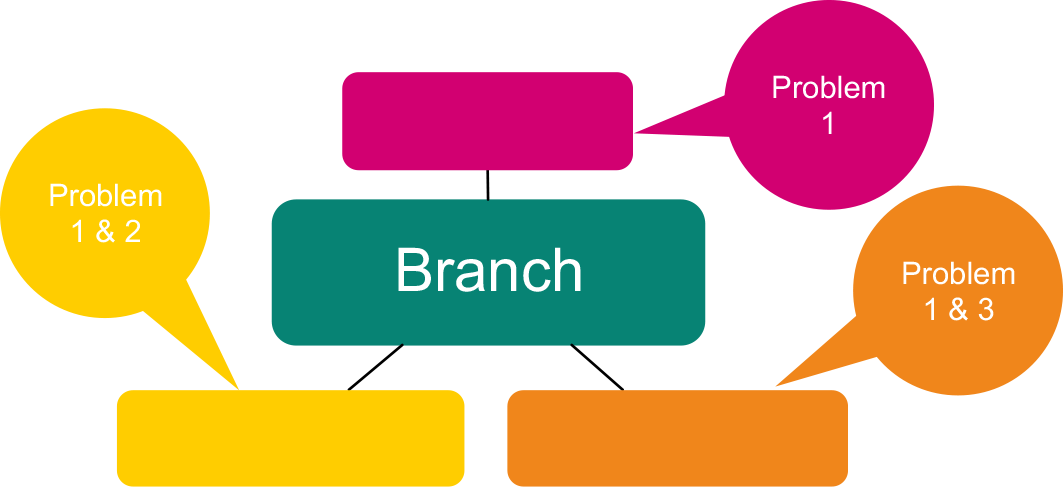 For further information on how to take an issue further in the union or to get support from other branches, see Appendix 1 and 2.With multiple problems that need to be dealt with at the same time, it may be wise to set up different working groups (made up of reps or members who have the problem, wherever possible to encourage members to be active).Support for branchesBranches can call on Bectu for support. Every branch in the union has an organiser and a negotiator. These staff have further support from the legal, communications and education departments.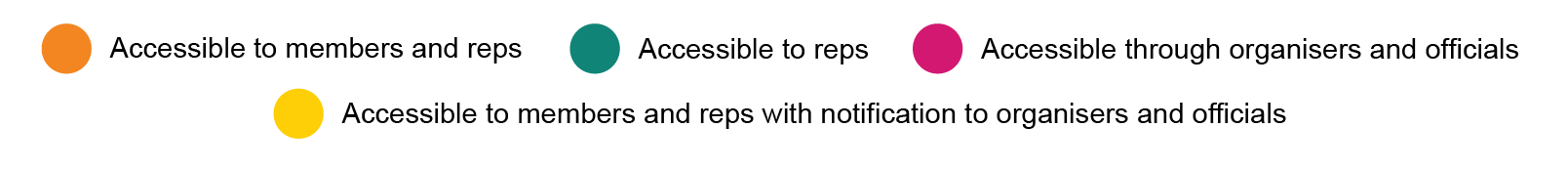 National executive committeeThe national executive committee (NEC) conducts the business of the union in accordance with the policies laid down by national conference. It manages the union’s affairs between conferences and normally meets five times a year. The NEC consists of 28 working members, including three office-holders – the president, vice-president and deputy vice-president (the ‘presidential team’), plus the general secretary. The general secretary has no voting rights. The NEC is elected by working members every two years, from a list of candidates nominated by branches. NEC members do not represent particular branches or professions. They are elected to look after the interests of the whole membership. The president, vice-president and deputy vice-president are elected every two years from among the voting members of the NEC.The NEC establishes the sub-committees it needs for the despatch of its business. Each of them may set up panels or working parties reporting to them on particular aspects of their work. Some of these committees invite direct participation by branch reps.NEC advisory sub-committeesThe NEC has to make many decisions in the two years between national conferences. They need relevant information to be able to make those decisions. Advisory committees, made up of reps from all the sectors of Bectu, were set up to help with this.The sub-committees are:Committee for organisation, recruitment and educationCommunications and campaignsEqual opportunitiesHealth and safetyPensionsScience, engineering and sustainabilityFinance and audit. Prospect/Bectu structure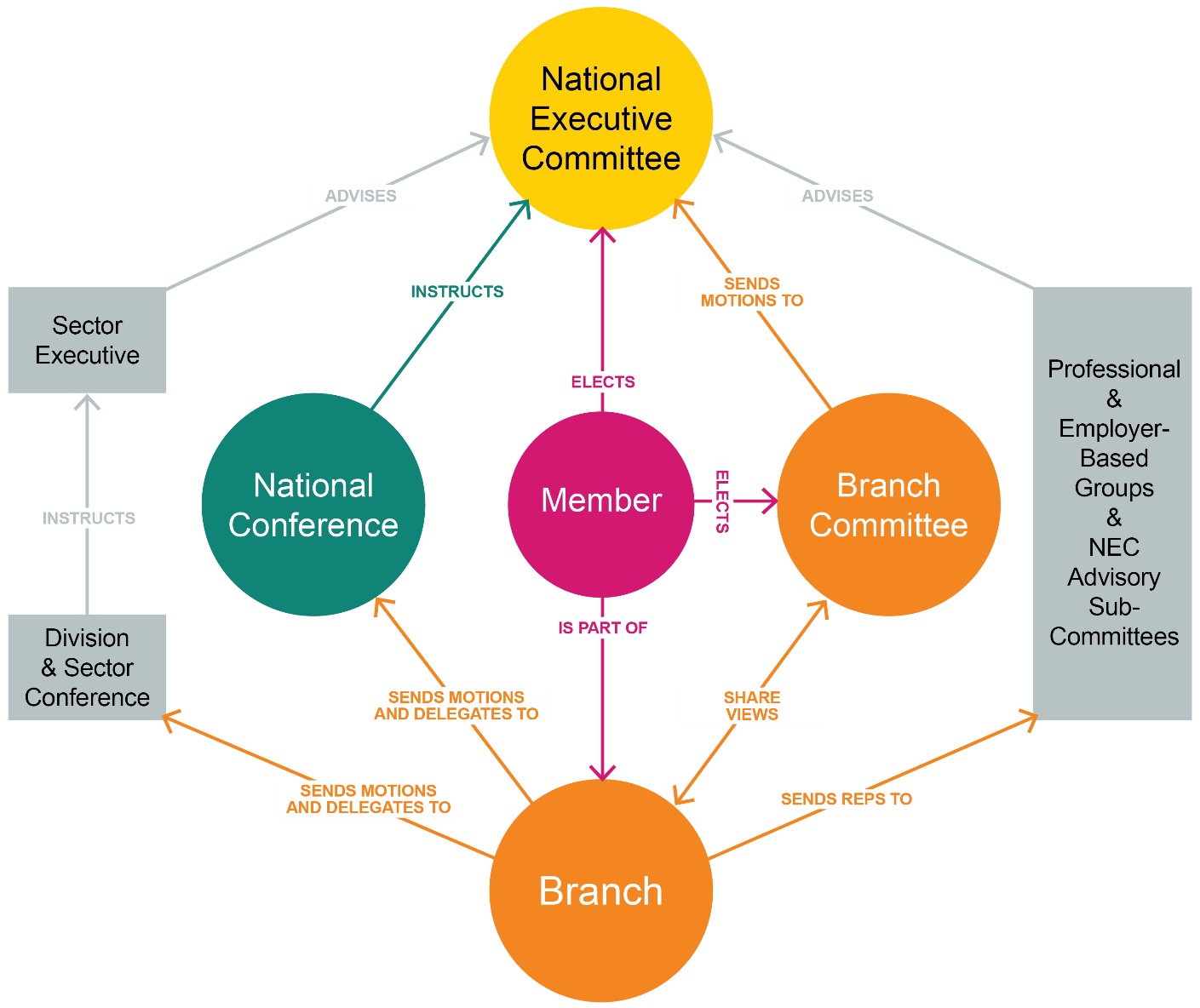 Session 4: The role of a repEvery rep is the link between the union and its members. We are always conscious reps are volunteers. Some can give a little, others can give a lot. Each rep must find their own boundaries. For most, the role of the local representative includes one of more of the following elements: Advice: not necessarily able to answer all questions but knows where to look/or who to go to for the answers. Representation and advocacy: standing by a member’s side or speaking on their behalf. Negotiation: helping to improve local working conditions. Liaison and consultation: passing information up, down, sideways; representing members’ views to management. Organisation: organising the branch, strengthening its position in the workplace.Democracy: representing members’ views in developing the union’s policies. Bectu prides itself on its reps and the good work they do. This session looks at the role in more detail and what skills are needed.Activity E: What do union reps do?Working together in small groups, make a list of all the things a Bectu rep might do as part of their duties.Make a list of the skills needed by a rep to do the tasks on the first list.Pick the four most important tasks from your list.Types of repThere are many different types of rep – you can do as much or as little as you want. Not all reps have a recognised job description. Some can simply be described as local representatives: the face of the union in a particular workplace or location. But others have very specific responsibilities, usually defined in the branch rules. Local representativesWell-organised branches usually develop a network of local representatives to undertake a range of tasks, depending on the type of branch or workplace. These include:acting as a focal point for Bectu in their areaeliciting and conveying members’ views to the branch or sectionmaintaining the local noticeboarddistributing Bectu informationensuring non-members are approached to join, keeping a record of approaches made and, if unsuccessful, the reasonensuring changes in members’ details and location are passed to the branch or section.Reps with particular skills or interests may be willing to take on specific tasks such as maintaining the content of an eBranch. Local reps may be known by various titles – site secretary, correspondence rep, or just ‘Bectu rep’. In the energy supply industry sector, many are known as technical reps or TRs. Point of contactThis is not a representative role. It is a Bectu member who wants, and is able, to give a little of their time to support their branch. No training is required and there is no expectation to carry out other duties. The point of contact can help the branch extend its reach by having local contacts across its workplaces.Branch officersIn the paragraphs that follow, for ‘branch’ you can read ‘section’ or ‘sub-section’ as appropriate. President/chairThe president (or chair, or convenor in some Scottish branches) presides at all branch conferences or committee meetings and is responsible for:the proper conduct of the meetingensuring that business is kept movingclarifying the issues under discussionensuring that clear decisions are reached and recorded. In most branches, the president is an experienced rep with a wider representational role in negotiations or consultation.Vice-president/chairThe vice-president acts as chair in the absence of the president. Smaller branches may choose not to have a vice-president.SecretaryThis is the key role in most branches. The secretary’s duties include: calling branch committee meetings, branch conferences or annual general meetings and making all associated practical arrangementspreparing and circulating agendas, minutes and action listssubmitting to the committee matters referred to him/her by Bectu headquarters or by any member or body with which the branch is associatedduring meetings, assisting the president/chair by presenting information and introducing items for which they are responsiblemaintaining branch recordsdealing with correspondence liaising with Bectu headquarters. Some branches have an assistant secretary or minutes secretary to help with administration. In most branches, the secretary is an experienced rep with a wider representational role in negotiations or consultation.Membership and recruitment secretary/branch organiserA membership and recruitment secretary’s duties include:maintaining local membership records liaising with Bectu headquarters on recruiting eligible people into membershiporganising recruitment in the branch and reporting regularly to the branch committee on thiswhere relevant, keeping in close touch with sections about their membership position and helping them to organise their recruitment effort.Branch organiserThe additional duties of a branch organiser include:mapping the workplace: establishing how many non-members there are and whereorganising and co-ordinating recruitment campaignsoverseeing the network of local reps and identifying gaps and training needsdeveloping and maintaining a branch development plan which summarises the objectives and actions needed to strengthen organisation and increase membership.TreasurerThe treasurer’s duties include:the proper use, custody and accounting of the funds allocated to the branch by the national executive committee, including paying branch expensespreparing an annual income and expenditure account, making up a balance sheet to 31 December of each year and submitting it for audit in time for the annual conference or meetingsupplying any additional information on finance needed by Bectu headquarters where relevant, transmitting to section treasurer’s money allocated by the branch committee. Reps with specific legal rightsTwo types of representative exist on a statutory basis, ie they have specific rights under the law.Health and safety repEmployers are required to create a culture of cooperation on health and safety, engaging with staff to ensure people go home safe and well from their work. The Safety Representatives and Safety Committees Regulations 1977 allow unions to appoint health and safety representatives to get involved for the benefit of their colleagues. Branches appoint reps, then they must notify their employer so that reps are afforded rights to:inspect the workplace escalate unresolved health and safety concernsengage in health and safety planning, consultation and auditinginvestigate serious incidents, work illnesses and complaintsmeet an inspector during a visit.Union learning repUnion learning reps have specific legal rights and powers. Their duties include: promoting training and development in the workplace by providing advice and information on learning initiativessupporting members who want to review and broaden their portfolio of skillshelping to identify sources of training or learning provision.Other specialist repsBranches often appoint reps to deal with specific issues.Equality repThese reps play a crucial role, pressing employers to create fairer workplaces for all. Their duties can include raising awareness within the workplace of the work the union and the branch do around equality and working with branch officers to analyse information about the employer’s equality performance such as audit agreements, equal pay surveys etc.Pension repThese reps act as a point of contact for members’ pension queries. Pensions is a detailed and technical area so their role is often to direct members to the appropriate workplace or union contact if they cannot answer the query themselves. They also work to raise the profile of pension issues in their branch.Environmental repThese reps act as a conduit between management and members. Their aim is to raise awareness and participate in initiatives to minimise consumption, optimise resources, source materials sustainably and dispose of waste responsibly. They also participate in formal and informal organisational structures.CasehandlerThese are reps who support and advise members with personal cases from across the sector, not just within their own branch.Communication repA newly created rep role to raise the profile of the union in individual workplaces through the communication with members. This role can be done by anyone who like communicating but also enjoys creating newsletters, posters, ebranch information. The Values and Behaviours of all representatives. RespectfulPositiveGood listenerClear communicatorA sounding board for ideasNon-judgementalFlexibleIntegritySupportiveHonestAble to networkBectu’s eSite systemBectu gives branches/sections a way of communicating with their members which reduces the chance of a data breach when sending emails. This is done via our free eSite system.The eSite system gives your branch or section its own website, with no need to worry about set-up, design or hosting. All you need is internet access and a web browser.All branches have a 'starter' eBranch which gives their branch officers access to online membership lists. The same applies at section level.Branch officers (secretary/assistant secretary, chair/vice-chair, membership and recruitment secretary/organiser) automatically get admin rights to look after their eSite, as does our new communications rep role.For step-by-step instructions on using the Bectu eSite system, see Appendix 4.A number of well-trained reps make a strong branch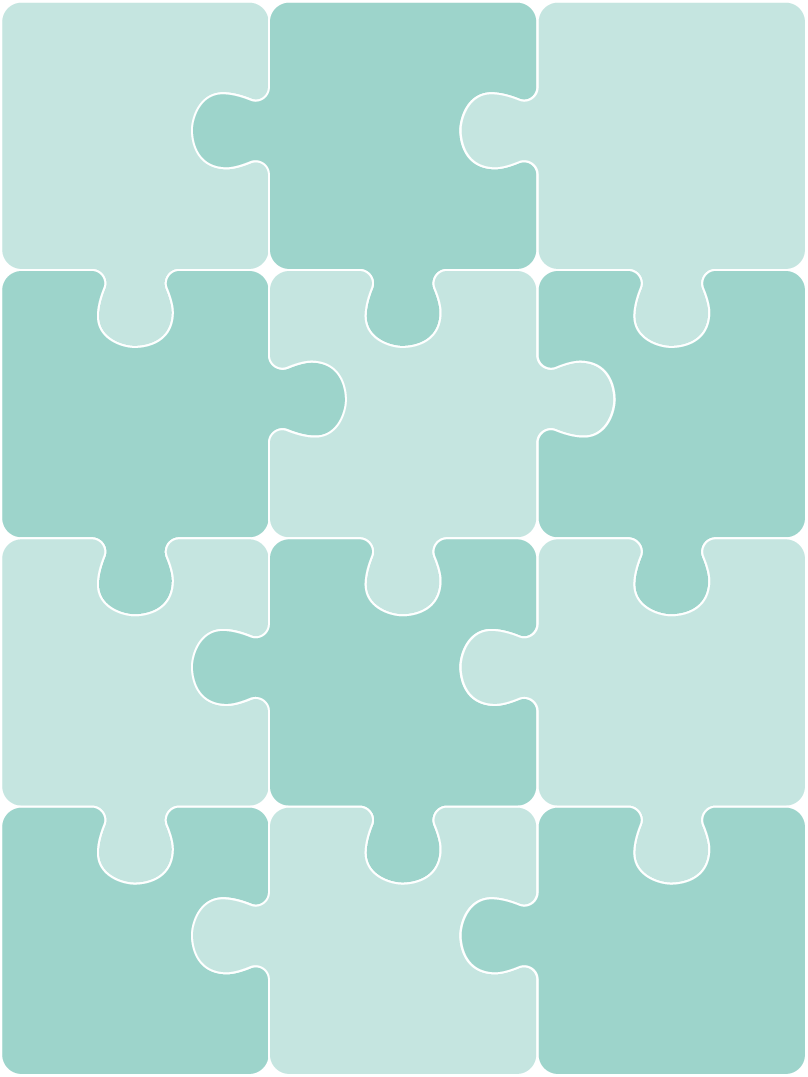 Session 5: Reps’ rightsIt is very important that a new rep feels confident in what they can and can’t do. This session looks at reps’ rights.Your legal rights derive from the Trade Union and Labour Relations (Consolidation) Act 1992.Under section 199 of the Act, the Advisory, Conciliation and Arbitration Service (Acas) has a duty to provide practical guidance on the time off to be permitted by an employer – see http://bit.ly/acas-time-off.Extract from ACAS Code of Practice 3“Entitlement8 Employees who are union representatives of an independent trade union recognised by their employer are to be permitted reasonable time off during working hours to carry out certain trade union duties.9 Union representatives are entitled to time off where the duties are concerned with:negotiations with the employer about matters which fall within section 178(2) of the Trade Union and Labour Relations (Consolidation) Act 1992 (TULR(C)A) and for which the union is recognised for the purposes of collective bargaining by the employer;any other functions on behalf of employees of the employer which are related to matters falling within section 178(2) TULR(C)A and which the employer has agreed the union may perform;the receipt of information from the employer and consultation by the employer under section 188 TULR(C)A, related to redundancy or under the Transfer of Undertakings (Protection of Employment) Regulations 2006 that applies to employees of the employer;negotiations with a view to entering into an agreement under regulation 9 of the Transfer of Undertakings (Protection of Employment) Regulations 2006 that applies to employees of the employer; orthe performance on behalf of employees of the employer of functions related to or connected with the making of an agreement under regulation 9 of the Transfer of Undertakings (Protection or Employment) Regulations 2006.”Reps’ rights are split broadly to into two categories: duties and activities.DutiesEmployees who are union representatives of an independent trade union recognised by their employer are to be permitted reasonable paid time off during working hours to carry out certain trade union duties.Examples are pay negotiations, consultation on restructuring, or representing an individual member in a grievance. These tasks also include time to prepare for these duties and to do other things "concerned with" them (eg briefing and consulting members before and after meetings with management, or branch committee meetings to discuss such issues). ActivitiesUnion reps and members are entitled to reasonable time off during working hours to carry out certain trade union activities, which are seen as different from duties. In essence, the law recognises that unions need the participation of their members to operate effectively. Activities might include attending Emeetings to discuss internal union business, organising union elections. Members’ attendance at internal union meetings about collective bargaining issues will be classed as "activity" rather than "duty".  For reps, the same meetings may be classed as a "duty" because they are directly related to negotiating with the employer. Some rep work will, however, be classed as an "activity" – for example, anything related to internal union organisation.  ResponsibilitiesA union rep has to inform the employer when they wish to take paid time off for trade union duties or activities. The procedure normally found in the facilities agreement or in the recognition agreement and should provide clear guidelines on how a rep applies for time off.Time for training can be declined if there is no cover, but a reasonable request can’t keep being denied. Reps and employers can sometimes disagree about the interpretation of reasonable. If you are having difficulty getting time off, the first place to check is your workplace facility/recognition agreement or with your full-time officer to see what has happened in the past.In considering what is reasonable, the following factors will be taken into account:the union’s need to be able to reach all of its membersprovide effective recognitionthe size of the organisation and the number of workersthe production processthe need to maintain a servicethe need for safety and security.Facilities agreementsIn most areas where Bectu is recognised by the employer, there will be a formal agreement describing the time off and other facilities available to the union and its reps. The ACAS code recommends this, noting that there can be "positive advantages" for employers and trade unions in establishing agreements which reflect their own situations. However, the absence of a formal agreement does not mean an individual can be denied their statutory entitlements. A formal agreement can help to: provide clear guidelines against which applications for time off can be determined avoid misunderstanding facilitate better planning ensure fair and reasonable treatment. An agreement may form part of a more general document covering the union’s recognition status – often called a Recognition and Procedure Agreement – or it may stand alone. The agreement may be longstanding, and its application may have evolved over time. 34Activity F: What are your rights?Working together in small groups, look at the following examples and decide what the rep’s rights are, what heading they should come under and where they can check this. What other options are there?Put the following under the appropriate heading:recruiting membersballoting for strike actionacting as a primary support for a member with mental health issuesstaying vigilant and taking action on health and safety issuesrepresenting themselvesrepresenting members in disciplinary/grievancesattending meetings to discuss internal union businesshelping a member submit a claim to an employment tribunalkeeping an employer informed about any time off for union dutiessetting up events and attending stalls in the workplace. organising education opportunitiessorting out personal differences between colleaguesadvising those who are not members of the unionkeeping members informed of union activity.Activity G: What would you do if… Individually, look at the situations below and decide what course of action could be taken:Session 6: Ingredients of union influenceIn this session, we take a look what gives a union influence in the workplace and how reps can increase that influence.Activity H: What are the ingredients that increase the union’s influenceYou will work in groups and be given an ‘ingredient’. Discuss as a group how this ingredient’s presence helps build an effective union on the ground and what happens if it isn’t there. Try to prove why your ingredient is more important than the others. The ingredients are:membership densityengaged membersvisible profileconstructive dialoguerepresentative membershiprepresentatives.Equality and diversityThe virtuous circle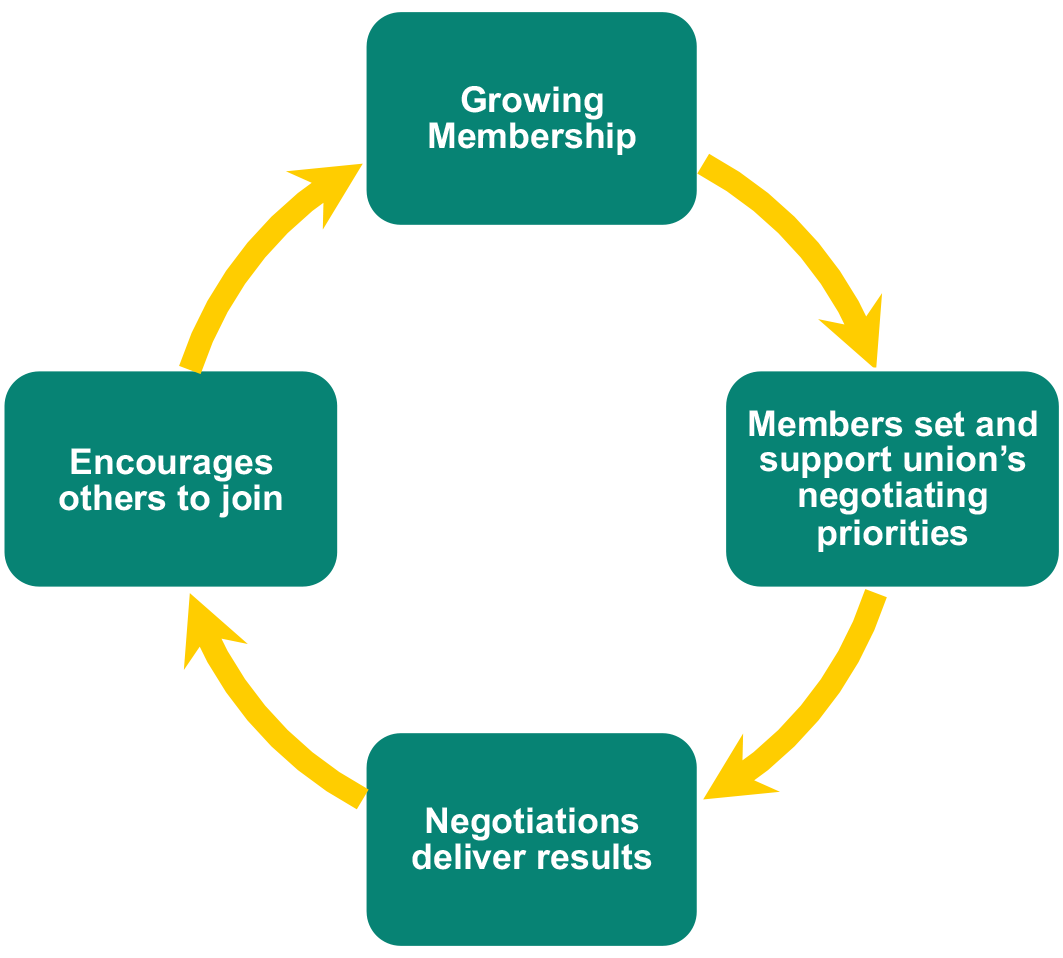 Effective local organisation – meaning reps like you – are at the heart of Bectu’s ability to keep the virtuous circle going. Local union reps…are the union’s eyes and ears, picking up issues that matter to members that can be resolved by negotiationare the union’s voice in the workplace, getting members involved in new campaigns and keeping them informed about on-going negotiations give the union a positive profile – visible on notice boards, identified with important issuesgrow the union by talking about joining to colleagues who are not yet in Bectu keep members in touch with the wider union, eg by organising meetings and events with visiting speakers from beyond the branch.A really important task for everyone involved in Bectu’s activities is to feed members’ views, queries, concerns and ideas back to Bectu – keeping the union in touch with members.Activity I: Why people don’t join a unionIn groups, look at ways to persuade a non-member who has a particular reason for not joining, to join.I can look after myselfI get the benefits anywayI don’t believe in trade unionsI had a problem a year ago and Prospect/Bectu didn’t helpnobody has asked me to jointhe union doesn’t do anythingI can’t afford itunions are always going on strikethe management here looks after us and treats us well I don’t want to join.Ten good reasons to join BectuEverybody needs a voice at work. With Bectu your voice will be stronger than if you speak alone.  Workplace cultures and processes can be complex to navigate – you need an independent expert, solely on your side.  We will help you develop at work – we offer training, mentoring and other support, giving you skills that will help you take an active role in Bectu and benefit you in your professional life. We are a community of people like you – successful individuals who care about their work.  We give members an advantage – through personal advice, legal and pension expertise.  We negotiate with, and influence, employers and government to ensure members share in the success they generate. We are politically independent, enabling us to lobby with credibility in all quarters.  We campaign for better workplaces and satisfying work – collaboration with other organisations gives wider influence.  We make sure your surroundings are healthy and safe.  We offer benefits and financial services available only to members. If the day comes when you have a good case to put to a court or employment tribunal, Bectu will pay your fees. Left on your own, one hour’s advice from a high-street solicitor could easily cost you more than your annual Bectu subscription.Ever joined a gym?How many of us join a gym at the start of a new year in the hope of losing those few extra pounds gained with Christmas indulgence? How many of us see the money going out of our account each month and yet still don’t go to the gym?We all know to get the most out of any gym membership, you pay your money and go at least 3 times a week to start to see a real difference. If we don’t go, we can’t blame the gym for why we’re not getting fit, we have to take some responsibility ourselves.Joining a union is the same, to get the most out of the union membership – you need to be an active member. Often members will blame the union for why an issue hasn’t been resolved but often don’t offer suggestions of how it could be resolved or realise they are part of the union they are blaming and therefore need to take some responsibility.Five key points to successful membership. 1. Attend meetings as regularly as you can or send a spokesperson if you can’t attend. 2. Raise issues with your branch, we often assume that the branch will know what is happening but how will they if no one tells them – always raise an issue even if it isn’t urgent, it should be part of the branch’s agenda and action should be created from it to help you resolve it. Communication is a two-way street.3. Sign up for the benefits via the website and amend your communication preferences. Did you know, a good proportion of new members never sign up to the website and so are missing out on many cost effective savings. Also, many members get a fed up of being overloaded with emails often not with any relevance to the work they do or the union interests they have. Member can amend their own settings as soon as they sign into the website.4. If you feel unhappy with the union or have a problem, let us know. We want to improve how our members see us and so let us know what we do right, but also what we do wrong. 5. If you leave your workplace and join another similar workplace, the chances are you can transfer your union membership rather than leaving and re-joining. Session 7: Building a stronger unionIn this session, we look at how you think your branch is at this moment. Do you think it has the right approach and where you would like it to go in the future?Activity K: How well organised is your workplace?Following on from the answers you gave in the questionnaire on page 15, reflect and see how you can apply the following and think about the following;Activity L: Charting the workplaceThis activity is to build on the organisation of your branch/section. This could include engaging with members, recruiting non-members, and identifying potential activists. It’s worth remembering one of the reasons non-members haven’t joined a union is because no one has asked them. (Link on Prospect website below) https://prospect.org.uk/news/12-reasons-not-to-join-a-trade-union-and-why-theyre-wrongThe management in your workplace have put forward some proposed changes for consultation to you, as the union rep. You have circulated an email to members asking for their views/feedback. The chart below details each member and their response. Using this information, devise a strategy to organise the members of each department and effectively feedback to management. Consider the following points.How can the branch co-ordinate dialogue between the various departments?How can the branch use this consultation for recruitment?What message do the branch want to communicate to the management?The Management are proposing the following:Those departments (Admin, Sales and Research) currently working on a rota of 3 days in the office and 2 days working from home, return to the office full time, like other departments. The Operations department are currently working on a 24-hour rolling shift pattern of 12 hours per shift 2 days on 3 days off, to the new proposed shift pattern of 8 hour shifts 6 days on 4 days off.ResultsIdentifying potential activistsUnion reps should always look out for members who take an interest in informal discussions and ask them to do some small task to help the union. Those most likely to stand out are those who:are respected, trusted and liked by other workershave challenged management and shown good judgement about when to do sohave a good work recordorganise social eventsare involved in outside community organisationsspeak up at meetings and show common sensehave benefitted from the unionhave shown commitment to others and not just themselveshave perhaps had involvement in a union elsewhereother workers turn to them for supporthave a special skill, such as a different language or computer design skillsare self-motivatedare representative of their fellow workers in terms of gender, age or race.How members can helpThere are many jobs that reps could ask members to do to spread the workload and get members actively involved. Here are a few examples:distribute union literaturekeep the noticeboard up to dateprovide information on where they work for the workplace mapask friends what they think or feel about an issuetell people what the union is doingget colleagues to complete a survey or petitionask others to join the unionbring a friend to a meeting.Any questions?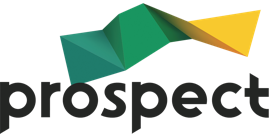 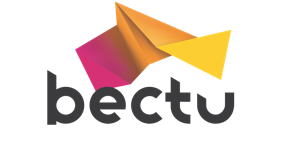 Action PlanSpend a few minutes thinking about what you would like to do when you get back to your workplace and what you need to achieve this.Training: Organisers’ follow-upAppendix 1: How do you get Bectu to do something in your branch? There are specific ways of carrying out discussions and decision making at formal meetings. These are designed to safeguard members’ rights, be ‘legal’ within the rules and transparent so members can see what is happening and why. Some of the procedural terms include: Motion - a proposal (usually written down) put forward for discussion by at least two people, the mover and the seconder. This is how members can submit items for discussion and decisions at formal meetings. A ‘motion’ that is voted on and carried is called a ‘resolution’. A motion:identifies an issue or problemdescribes an action to be takenidentifies the people who are being asked to take the action (a conference, SEC, branch committee, etc).A motion to a meeting should observe the following guidelines:Preferably it should be notified to the branch secretary in advance of the meeting at which it is to be discussed. This should be in good time to be made known to members of the branch (or shop) so that they can attend the meeting.The motion should be addressed to the person or body that has the power to deliver the request (eg the NEC)The motion should be no more than one or two paragraphs long.The motion should briefly explain the subject matter and context/reason for its submission.It should end with a request for something to be done (provision of information, industrial action or change policy etc.)Each motion should only deal with one subject/requestExamples of local policy-making motions:In the light of complaints about a culture of bullying and harassment, we call on the branch committee to carry out a survey of members.Given the installation of new technical equipment, we call on the safety reps to press for new risk assessments to be carried out.While supporting the appointment of apprentices, we must negotiate a code of practice to make sure they are not exploited or used to undermine existing jobs. We call on the branch committee to negotiate such an agreement.See Appendix 2 for more advice on writing a motion.National conference – making or changing Bectu policiesThe purpose of Bectu’s biennial national conference is to formulate policy, approve the annual report and statement of accounts, consider rule changes, and elect the standing orders committee (SOC). It is usually held in May or June and lasts for two-and-a-half days. All branches with more than 20 members are entitled to submit motions to conference, send delegates and make nominations for the SOC and Trades Union Congress delegates. The basis of conference representation is laid down in Bectu’s rules. Appendix 2: How to write conference motionWhether you’re a seasoned conference delegate or new to the democratic process, the union’s standing orders committee is the ultimate arbiter of whether a conference motion is up to scratch.MOTIONS – without them, conference would be a silent, empty hall and the union wouldn’t have any policies. Get it right and you can help shape the union’s policy. Get it wrong and the opportunity will be lost! Motions should follow a format designed to make it as clear as possible what you/your branch want the union to do. Vague words will be seized on by the standing orders committee (SOC), who will consign your motion to conference oblivion. Your motion must be in order ie, addressed to the right body – in this instance, national conference and the national executive committee. Anything addressed to sector or branch conference will be ruled out of order because seeking to instruct anyone other than the relevant body is an instruction that cannot be acted on. Generally, your motion will be made up of three parts: facts; opinions and arguments; and instructions or actions. So, taking these key elements, a motion might begin by setting out what the issue is and who it is addressed to: ‘This conference notes with concern the impact of long hours working on individuals, families and communities.’ Next come the opinions and arguments contained in the motion that you hope will gain the support of other branches, the NEC and ultimately conference delegates. You might add: ‘Conference questions the true value obtained by excessive working hours. This may have more to do with the expectations of employers rather than productivity.’ After this you will need to spell out an instruction as to what you want done about it, with practical actions, timescales and so on. It might read: ‘This conference instructs the national executive committee to work with whichever bodies it deems appropriate to highlight address the issues of long hours working.’ Other things to consider when drafting a motion include: avoid jargon or the use of acronyms without first spelling them out. You want people to support your motions, so don’t baffle them with terms they will not understand keep it clear, simple and make sure it is not too long make sure that the action you are calling for is not already policy, or recently agreed as policy, otherwise the SOC will highlight it as such and it won’t be debated make sure your motion is not so specific that it can be ruled out of order on grounds of sectional interest and therefore more suitable for one of the union’s sector or group conferences. Motions are grouped into sections and ranked to take into account the time available for debate in each section. The most relevant, clearest, precise and logically-argued motions will be in the top half of the agenda. If you bear these guidelines in mind when framing your motion, you might succeed in ensuring it is placed at the top of the relevant section in the agenda. If not the procedural guillotine will fall and your motion will not be taken. Appendix 3: Data protectionBectu is covered by the General Data Protection Regulations. Here are some guidelines for reps drawn up by the union’s compliance officer.The EU data protection regulations came into force on 25 May 2018. While these are underpinned by the Data Protection Act 2018, they introduce a new suite of rights and enhance existing ones. Enhanced rightsright of access (right to request access to personal information, eg Data Subject Access Request)right of rectification (right to request correction of incomplete or inaccurate personal information)New rightsright to portability – allows individuals to obtain and reuse personal data for their own purposes across different servicesright to be informed – providing people with clear and concise information about what we do with their dataright to erasure (the ‘right to be forgotten’).You can find more information in our briefing – https://library.prospect.org.uk/id/2016/01617 Here’s a list of common-sense dos and don’ts to ensure you comply with data protection legislationDO:mark all correspondence, electronic or otherwise, as private and confidential be aware that the Act applies to paper files, information held electronically, records of telephone conversations, audiotapes, photographs and social networking media (Facebook, twitter, LinkedIn etc) think of personal data held about individuals as though it were held about youtell people you hold personal data about them and tell them why you need to do so (fair processing). Be open with people about information held about thembe open with people about information held about themrespect confidentiality and the rights of the memberreview personal data in on-going cases from time to time and at least annuallyensure all personal data is disposed of as confidential wastewhen writing reports, minutes etc, bear in mind that the member has a right to see information relating to them; even deleted emails may be retrieved and revealed to those about whom they are writtenrefer all requests for access to a Bectu full-time officialfamiliarise yourself with Bectu’s data destruction policy (reproduced overleaf).DON'T:worry about the complexities of the Act - the Data Protection principles are simplereveal personal data to third parties without the data subject's permission or justification disclose any personal data over the telephoneput personal data about a member on the Internet without his/her permissionsend personal data outside the European Economic Area (EEA) without taking advice from Bectuleave personal data insecure in any way, whether it is physical files or information held electronicallytake personal data home without ensuring that it can be securely storeduse personal data held for one purpose for a different purpose without permission from the member.Bectu’s data destruction policyDestroy closed case files after:six years – equal pay casesseven years – employment related casesseven years – personal injury cases12 years – industrial disease.If you no longer handle cases, you must pass all files to your Bectu full-time official. Appendix 4: Updating members using the Bectu websiteContacting branch members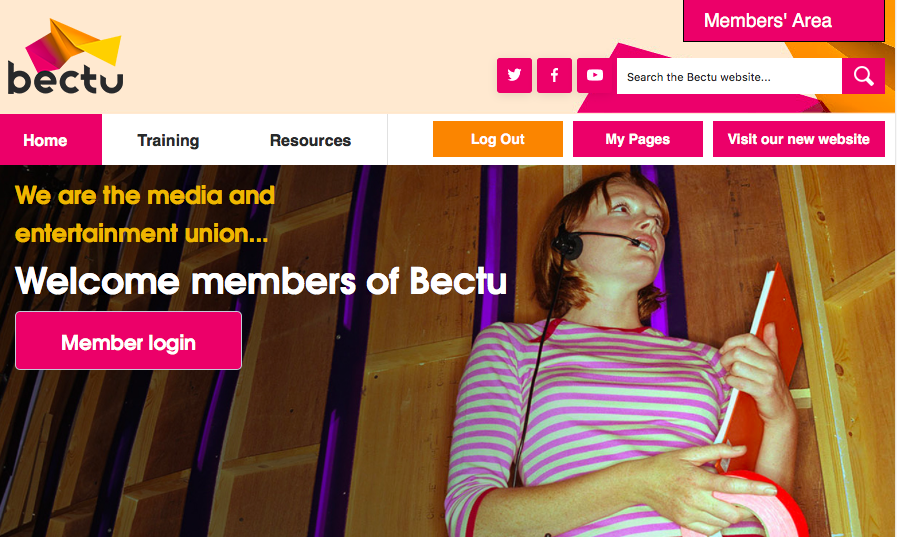 Log in to the Bectu website and click ‘My Pages’. This will bring up the Personal Details page.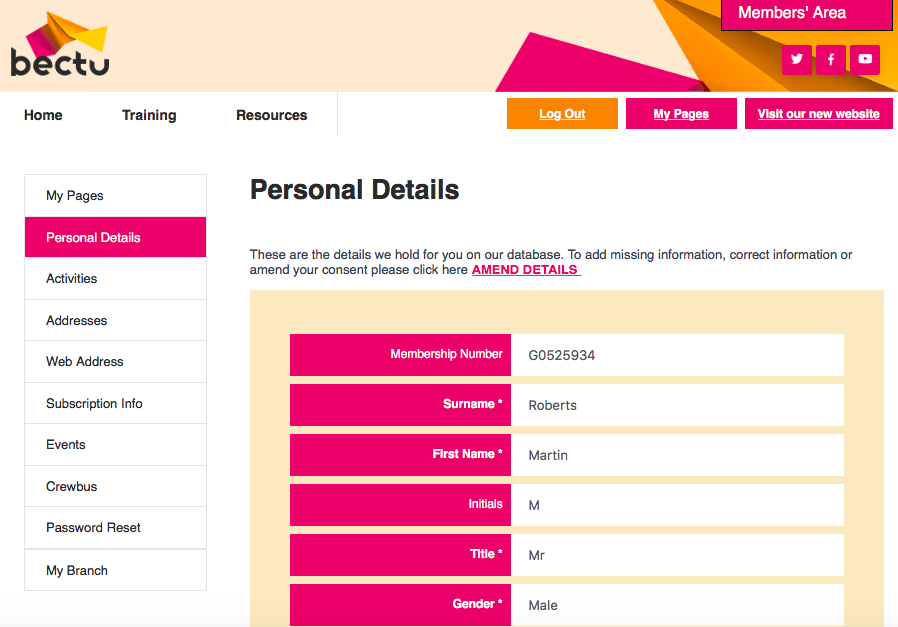 On the Personal Details page, click ‘My Branch’. If you have the Branch Secretary’s permission to email members, this will display the Member Search page.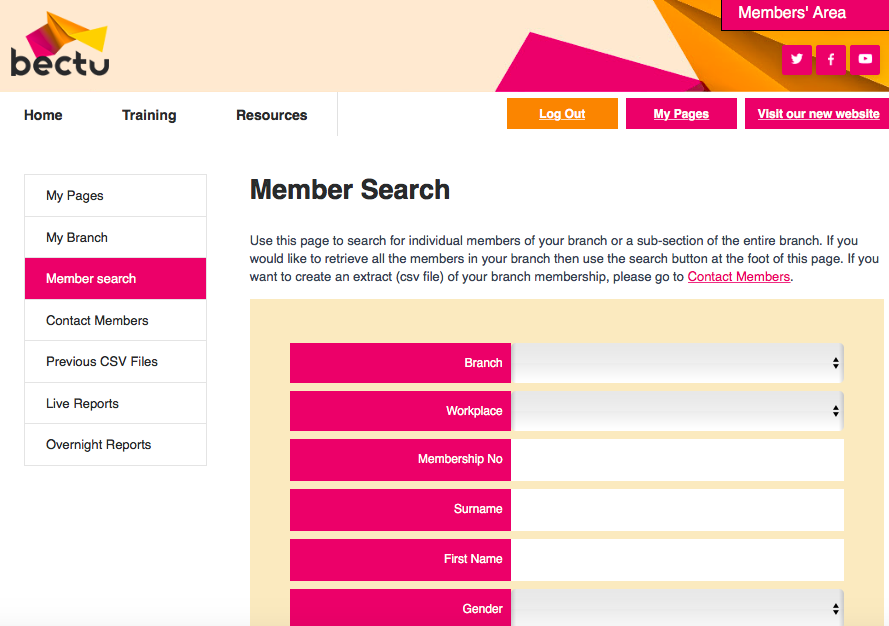 On the Member Search page you can look up individual members. Click ‘Contact Members’ to bring up the Contacting Members page.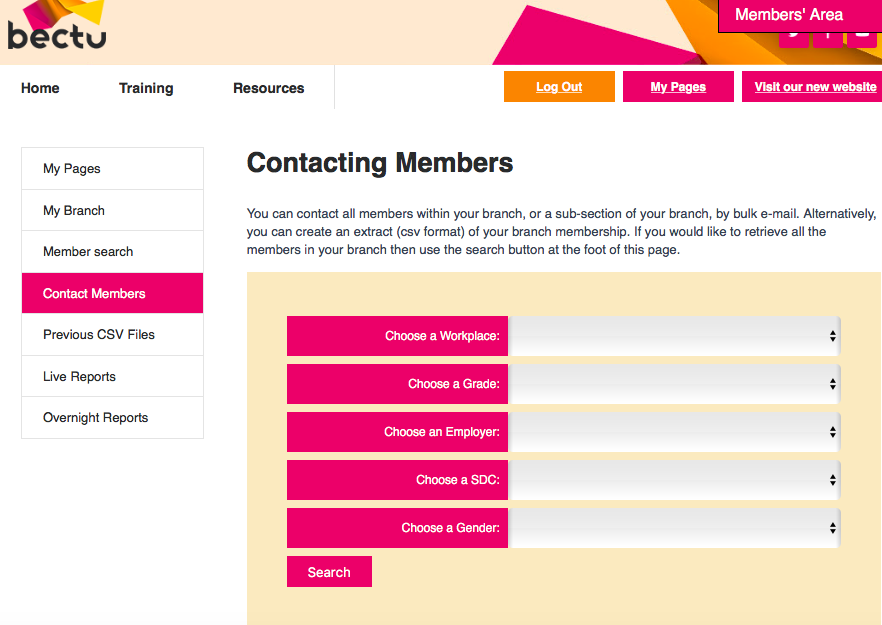 On the Contacting Members page, use the drop-down options in the search fields to select the specific groups of members you wish to contact.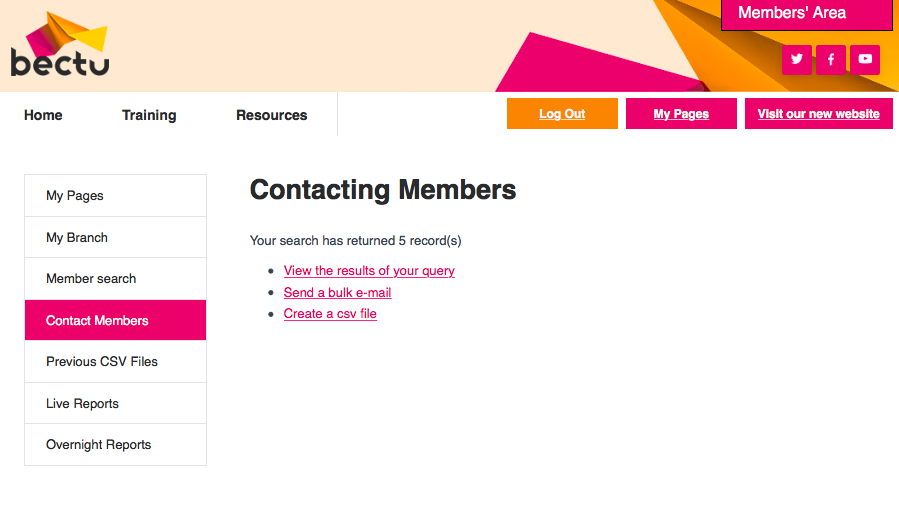 When you have chosen the recipients, select ‘Send a bulk mail’ to send a purely text email. If you want to send an attachment, select ‘Create a csv file’ and then copy/paste the list of email addresses into the BCC box of your personal email. PLEASE NOTE: You must then delete the CSV file as per the General Data Protection Regulations (GDPR).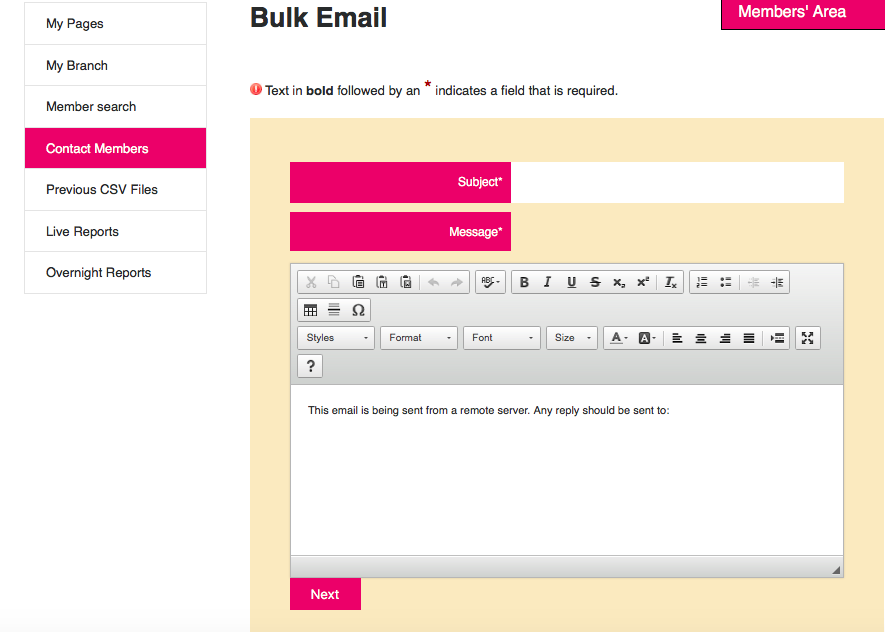 If using the inbuilt bulk email system, you must populate the Subject and Message fields. Always add the email address you want members to reply to! Click ‘Next’ and then ‘Confirm’ when ready to send.Editing the branch pages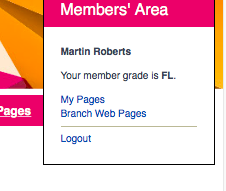 Log in to the Bectu website, select the Members’ Area drop-dox box in the top-right of the page and click ‘Branch Web Pages’. If you have permission to edit the branch pages, the edit buttons will appear.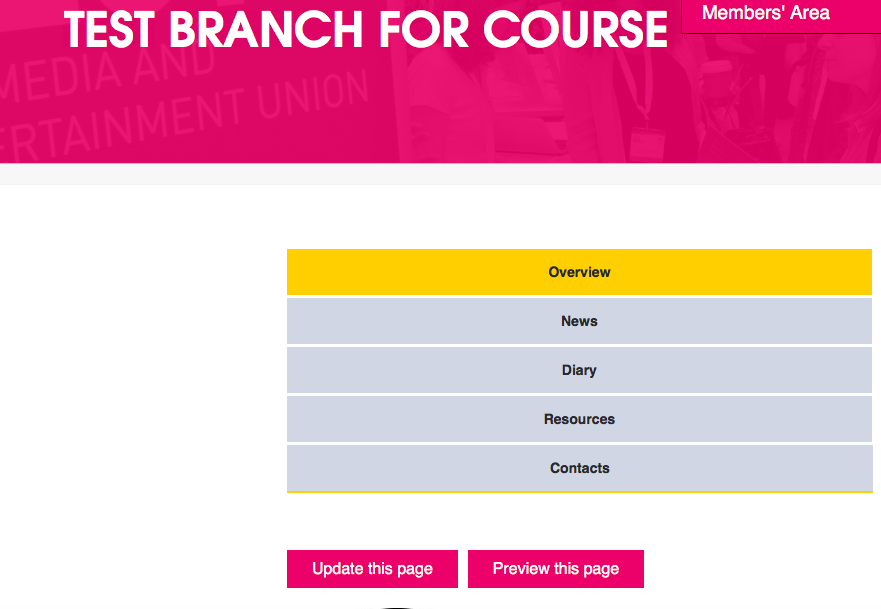 Update the page, then tick ‘approve item automatically’ and ‘save’ at the bottom of the edit page.Appendix 5: Trade union recognitionA trade union works to protect and advance the interests of its members. One of the ways a trade union achieves this is by negotiating with employers about the pay and conditions under which its members work.Trade unions offer all their members representation at disciplinary and grievance hearings with the employer, legal advice and financial help and advice. They can offer a lot more if they are in a recognised workplace.The Purpose of a recognition agreementMost recognition agreements begin with a clause outlining the goals the parties wish to achieve which sets the tone for the rest of the document. It will often include a commitment to:Co-operate in achieving positive industrial relationsUse a joint approach to training in industrial relations proceduresEngage in effective communications with employeesAchieve greater participation and involvement of all members of staffWork towards a high-quality service. Meaning and types of trade union recognitionA trade union is said to be recognised once an employer has agreed to negotiate with it on pay and working conditions on behalf of a particular group of workers.The subsequent negotiation process is known as collective bargaining, with the group of workers the union represents referred to as the bargaining unit.If an employer agrees to recognise a trade union the employer has certain legal obligations towards the union and its members.Voluntary trade union recognitionThe most common way a union can gain recognition for collective bargaining purposes is by the employer simply agreeing to recognise it voluntarily.In practice this means the union becomes recognised by the employer without using any legal procedures.Statutory trade union recognitionIf an employer and trade union find they are unable to come to a voluntary recognition agreement, a trade union can make an application for statutory recognition from the Central Arbitration Committee (CAC). This only applies where the employer, together with any associated employers, employs 21 or more workers.Note that there can be voluntary agreements even after the union has triggered the statutory process.The recognition processThe statutory trade union recognition procedure has been in place now for almost twenty years. Over that time Prospect and Bectu have had several successful applications, but of course it is always best to gain recognition voluntarily. The legislation is in Schedule A1 of the Trade Union and Labour Relations (Consolidation) Act 1992. The Schedule is complex and long, it covers recognition and de-recognition. There are also the Information and Consultation of Employees Regulations (ICE), which provide for much more limited consultation in areas where we are unable to secure recognition.  These Regulations provide for a limited amount of information and consultation to take place regarding key matters affecting the employees (such as redundancy, redeployment, and restructuring) and will apply whether or not the employer recognises a union. The Central Arbitration Committee (CAC) is the body that makes decisions on recognition applications. The CAC produces very clear and helpful guidance on the processes, along with copies of the application forms, on its web site at www.cac.gov.uk. This guidance is essential to consider before making an application. The site also lists all current applications and past decisions.The keys stagesPreliminary issuesThe first thing is to do the groundwork in terms of recruitment of members and organising to ensure we have an effective base for pursuing a claim for recognition with the employer. To gain recognition, the union needs to be able to show that most staff want recognition and key to this is building membership density. Another key factor at the very beginning of the process is to be clear who will be directly involved in the application for the union, usually the Negotiating Officer and supporting staff. Many of the actions required by the CAC require a very fast turnaround, so we need to ensure that we will be able to respond quickly to any correspondence or actions required. While the CAC procedure is aimed at being practical and straightforward, there are several legal pitfalls and a large body of precedent, so we recommend you always work with your legal officer. In Prospect/Bectu all cases where we expect to make a statutory application must be raised with a member of the Senior Management Team at the start of the process. Deciding the bargaining unitDetermine the bargaining unit that the union is seeking recognition for. This could be the whole of the company or organisation, or it could be limited to certain groups of workers or locations. When the union requests recognitionThe union must ask the employer in writing if they’ll agree to recognise them voluntarily.The written request must:give the name of the unionidentify which employees will be represented by the union when it’s recognised, sometimes known as the bargaining unitstate that the union is making the request under Schedule A1 of the Trade Union and Labour Relations (Consolidation) Act 1992Responding to the requestThe employer has 10 working days to respond to the request.The employer can:agree to recognise the union voluntarily - and begin collective bargainingreject the request - the union may then apply for statutory recognitionrefuse the initial request but agree to negotiateNegotiate with the unionThe employer has 20 working days, or longer if they agree this with the union, to come to an agreement about:which employees are in the bargaining unitwhether the union should be recognised for collective bargainingThe employer has 10 days to suggest that the Advisory, Conciliation and Arbitration Service (Acas) or in Northern Ireland, the Labour Relations Agency (LRA) are brought in to assist with the negotiations.Admissibility testsThere are several options If the employer cannot agree or agreed the bargaining unit but not recognised the union, the union can apply to the Central Arbitration Committee (CAC) for statutory recognition.The union can apply if:they’ve sent the employer a copy of their application and any supporting documentsthey have at least 10% union membership within the proposed bargaining unitthey have evidence that most employees are in favour of recognition - for example, a petitionThey cannot apply if:they’ve applied for recognition in the last 3 yearsthey are not a certified independent unionthere’s already a recognition agreement that allows another union to represent employees in the bargaining unitanother union - representing 10% of the employees in the proposed bargaining unit - has already applied to CACIf the employer agrees to recognise the union, there will usually be a collective agreement setting out: which categories or grades of worker are covered. how union representatives (for example, shop stewards) are to be elected what matters (such as pay and hours) the parties can negotiate about; and what union facilities are available (for example, office space, use of telephones and time off) are available.The consequences of trade union recognitionThere are several consequences once a trade union becomes recognised.Many apply regardless of whether recognition was voluntary, semi-voluntary or statutory. However, some are only relevant where a union uses the statutory procedure.Making arrangements for the conduct of collective bargainingOnce a union has achieved recognition, either via a voluntary or the statutory procedure, the employer, and the union - 'the parties' - need to agree how you will conduct collective bargaining.Such an agreement could cover the following issues:bargaining procedurehow and when meetings will be arrangedwho the employer and union representatives aretime off for union representatives to attend meetingshow agreements and disagreements will be communicated to the workforceconduct during negotiations - how and when issues can be raisedthe specific matters which will be subject to joint agreement, e.g., pay and working hoursdispute resolution - what should happen if deadlock is reached on a particular issue, e.g., conciliation and arbitrationunion recruitment activities in the workplaceunion representation of workers at disciplinary and grievance hearingsdeduction of union contributions from employees' wagesDeciding what a collective agreement will coverCollective agreements usually cover pay arrangements and other terms and conditions of employment. They might also cover such matters as:matters of disciplinetrade union membership or non-membershipfacilities for officials of trade unionsThe procedural agreement should set out the level at which negotiations will take place, e.g., site, company, regional or national level.It should also specify the bargaining methods where two or more unions are recognised, e.g., whether unions should bargain separately or as a single bargaining unit.Usually, collective agreements are not in themselves legally enforceable. However, parts of collective agreements such as pay rates, or references to agreements, may be inserted and thus legally incorporated into the employment contracts of individual employees. Because individual employment contracts are legally enforceable, many collective agreements are indirectly underpinned by law.Disclosing information to trade unionsThe employer has a duty to disclose - if requested - relevant information to a recognised trade union during the collective bargaining process.ACAS has code of practice 2 on disclosure of information to trade unions for collective bargaining purposes. The code imposes no legal obligations on the employer to disclose any specific item of information and failure to observe the code does not by itself mean the employer would be liable to legal proceedings.However, the law requires any relevant provisions to be considered in proceedings before the Central Arbitration Committee.General legal consequences of trade union recognitionOnce a union becomes recognised, the employer has a legal duty to:allow lay union representatives to take reasonable time off with pay to perform their dutiesallow members covered by the recognition arrangements the right to reasonable unpaid time off to carry out trade union activitiesallow union learning representatives time off with pay to carry out their dutiesThe employer also has a legal duty to:inform and consult the union during collective redundancy situations and business transfersinform and consult the union on certain changes to their occupational pension scheme - if they operate one - or employees' personal pension schemes if they contribute to them allow the union to appoint health and safety representatives, with whom it has to consult on workplace health and safety issuesAll these obligations apply regardless of whether the recognition was via the statutory or voluntary route.Advantages of trade union recognition for the employerSome employers prefer to deal directly with their workers - or their elected representatives - without trade union involvement.However, recognising and working closely with a trade union has several advantages:Single point of contactHaving a single body for negotiating terms and conditions for workers is simpler than dealing with workers individually.However, once the employer has agreed to this collective style of negotiating, they'll be obliged to disclose certain information to the union for collective bargaining.Worker involvementIf the employer negotiates terms and conditions and consult on workplace issues with a recognised union:the workers are likely to feel more involved in the way the business is runthe employer can encourage trust and commitment among their workersIn turn, these may help the business by improving retention rates.Experience of employment relationsTrade unions represent not only the workers in the employer’s business, but many others in similar, related organisations. Therefore, they're likely to have a broad perspective on many issues affecting the organisation.Union representatives with experience of employment relations are a useful source of legal and good-practice advice on HR and employment law issues. This experience may be especially useful during difficult times, e.g., during proposed collective redundancies or business transfers. If the employer can show the union representatives that they are interested to hear about their workers' concerns, they in turn may help get their message across to the union members. Even unpopular decisions may be more acceptable to workers if they can be persuaded, they and their union that a change is necessary for the continued health of the business. Informing and consulting with experienced union representatives - together with input from workers - can also help the employer make better-informed business decisions in general, e.g., in relation to shift patterns or the kind of equipment they should invest in.Appendix 6: Useful linksProspectProspect rep’s handbook – https://library.prospect.org.uk/download/2009/00650A leaflet setting out our legal team’s successes between November 2018 and November 2019 –  https://library.prospect.org.uk/download/2019/01668Benefits and services – https://library.prospect.org.uk/download/2014/01255Logos, templates posters and other resources – https://prospect.org.uk/ambition/Members’ guides – https://members.prospect.org.uk/resources/guides-factcards/members-guidesBectuReps area for resources - https://members.bectu.org.uk/advice-resources/reps-area Benefits and services leaflet - www.bectu.org.uk/benefits-services TUCTUC – www.tuc.org.ukWorksmart – https://worksmart.org.ukUnion reps forum – https://unionreps.org.ukHealth and safety, union effect – see www.tuc.org.uk/research-analysis/reports/union-effectTraining – www.tuc.org.uk/sites/default/files/Skils_and_training.pdfCollective bargaining and great jobs –
www.tuc.org.uk/research-analysis/reports/great-jobs-are-union-jobsTraining benefit to economy – www.tuc.org.uk/sites/default/files/Skils_and_training.pdfOtherACAS code of practice 3 – http://bit.ly/acas-time-offACAS – www.acas.org.ukUnion wage premium – http://bit.ly/union-wage-premiumGovernment – www.gov.ukNameCompanyWork roleWhy they got involved in the unionCurrent union roleWhat does the person you are interviewing want from the course?Interesting fact about the personServicing model√?Organising model√?The union is seen as external – as a third party that comes in to do things and then leaves again.Members see themselves as the union and do things themselves rather than ask the union to do things for them.Union officials tell members ‘the union’ will sort out problems on their behalf.Members identify their own issues, organise to solve them together and only ask for help if they need it.The union relies on the employer to provide lists of workers’ names to the union official.Union members ‘map’ the workplace themselves – names and information are provided by workers.Relies wholly on employer for workplace access.Some organising can be done outside work. The union relies on ‘cold’ selling of membership by specialist organisers who do not work at the employer.First recruiting steps are carried out by members to establish contacts, find natural leaders and uncover issues.Union ‘sold’ to potential members on the basis of services and insurance protection.Members see the union as a means to achieve direct improvements at work.Local reps and committee members rely on full time officials to recruit and solve problemsWorkplace organising committee formed; workers encouraged to build the union through one-to-one organising.Recruiting is seen as separate from other activities.Recruitment and organising are integrated.Results are achieved but are likely to be short term.Results obtained through sustained efforts are more likely to be permanent.Workers blame ‘the union’ when it can’t get results.Members share decisions and solve problems together with union leaders.Members complain they pay subs and the union does nothing.Members make a real contribution and identify with the union. An attack on the union is an attack on themselves.Organisers resent members for not coming to meetings or participating.The union’s image is positive and active.Management acts while the union reacts and is always on the defensive.The union has its own agenda and members are involved.DutiesActivitiesResponsibilitiesNot responsibleA member has approached you as the rep. In a recent meeting with male colleagues, this female member was asked to take the minutes. As the only female in the meeting, she now feels uncomfortable as it isn’t part of her role, what can she do?A member has approached you because they witnessed another member being racially abused by another member of staff. When they complained to their manager, they were told nothing could be done as they were not the one being abused.A member comes to you as they feel like their privacy is being invaded due to new CCTV being added in their area at work. This is starting to affect their mental health.The union has a bad reputation with a group of part time workers who feel they are under-represented as a group. None of the group are in the union.  A member approaches you as they feel they may be discriminated against. Their boss lives and breathes work and expects the member to do so as well. As a single (marital status) employee, the member has noticed the expectation is not as great for those with families. Is there anything they can do? On a scale of 1-10, how well organised would you say your workplace is?Do you know who you are representing? (tick all applicable)Workplace, area, grades, teams, sections, sub-sections, offices, departments, other (please state)Utilising the above information, how might this change your following answers:Building membership (1-10 scale, where is your membership at now)Communicating with members (1-10 scale, where is your communication at now)Getting members active (1-10 scale, how active are the members now)NameDescription Rep DepartmentFredComplains that the proposed new shift pattern will lead to fatigueYesOperationsMarthaWants to know if there will be a pay offer if we go over to the new shift patternYesOperationsJoanneIs worried that changing the shift pattern seriously effects their childcare provision, may look for another jobOperationsRoseDoes not want to change shift patternOperationsPareshI work part-time, I am not sure how it affects me?OperationsSue I work part-time, I don’t want any change, may have to look for another jobOperationsRitaIs concerned about the amount of work she must do already and thinks it will get worse with the changes. OperationsJasmin Does not understand what the proposed changes will mean.OperationsBobWants to put forward that the department would work better working 3 days at home and 2 in the office, as the noise is distracting in the office.YesResearchBillHappy to go to the office full time as finds it hard to work from home.ResearchHillaryOur department has to go into the office full time so think other departments should go in as well. FinanceBen Did not reply to the emailFinanceWilmaWorks part time and wants to continue with working some days from home.AdminMargaretWorks part time, wants to keep the 2 days working from homeYesAdminRuthDid not reply to the emailAdminVal How can we stop going back full time into the office?SalesAnneWant to keep to the flexible systemSalesChrisDid not reply to the emailSalesJavedNot happy with proposed changesSalesJulieWould like a branch meeting to discuss the proposalSalesWork areaMembersin DeptTotal in deptRepsDensity (% or fraction)Operations82028/20 or 40%Research21012/10 or 20%Finance2402/4 or 50%Admin3413/4 or 75%Sales5505/5 or 100%TaskFind out the name of the branch chair and engage in conversation about recognition/ facilities agreements and what they can negotiate, be informed and consult on.Find out the name of the branch secretary.Find out the names of the committee members, and when they meet.Find out the name of your organiser.Find out the name of your negotiations officer.Sign up to the Bectu website and view your branch’s electronic communications.How could you improve how your branch is organised?Do you have a branch development plan?After attending this course, what will you stop doing?After attending this course, what will you continue to do?Based on your new knowledge, what three practical things will you do?1.2.3.In an unrecognised workplaceIn a recognised workplaceA union member can get:representation at disciplinary and grievance hearings with the employer.legal advicefinancial help and advice On top of the individual rights, collective agreements usually cover pay arrangements and other terms and conditions of employment. These include the right to:disclosure of information by the employer for collective bargaining purposesreasonable paid time off for union reps to carry out union dutiesreasonable paid time off for union learning reps to carry out their dutiesreasonable unpaid time off for members to carry out union activitiesappoint a union safety repappoint safety committee representativesconsultation prior to redundancy; andconsultation prior to business transfers. They might also cover such matters as:matters of disciplinetrade union membership or non-membershipfacilities for officials of trade unions